День Знаний – 2016      День Знаний – это долгожданный праздник  встречи школьных друзей, отдохнувших после летних каникул. Праздник первоклассников, именно этот день самый волнующий и запоминаемый в школьной жизни.  В первый класс Сумпосадской школы  влилось семь новичков, получилась  замечательная  школьная семьЯ, во главе с классным руководителем Кравчук Анной Станиславовной. 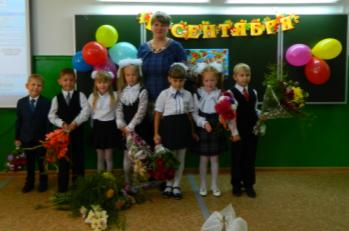      По сложившейся традиции на праздничной линейке чествовали ребят, проявивших старание в учебе, у 23 ребят годовые  отметки  только «4» и «5».  По результатам конкурса школьных портфолио,  в разных номинациях,  отмечены самые-самые: спортивные, творческие и талантливые  ученики. Успешная самореализация ребенка приносит счастье их родителям и удовлетворение   своим трудом   школьного  наставника – Учителя.     Очень необходимым и своевременным  оказался подарок, сделанный школе накануне первого сентября незнакомым человеком.  Подарены фликеры  на каждого ученика школы. Важнее даже то, что ребята узнали о конкретном добром деле, сделанном скромно и безвозмездно. Надеемся, что родители  не будут забывать проверять наличие  «светлячков»  безопасности у своих ребятишек. Нашему  доброму незнакомому другу мы говорим огромное спасибо и желаем счастья и удачи!